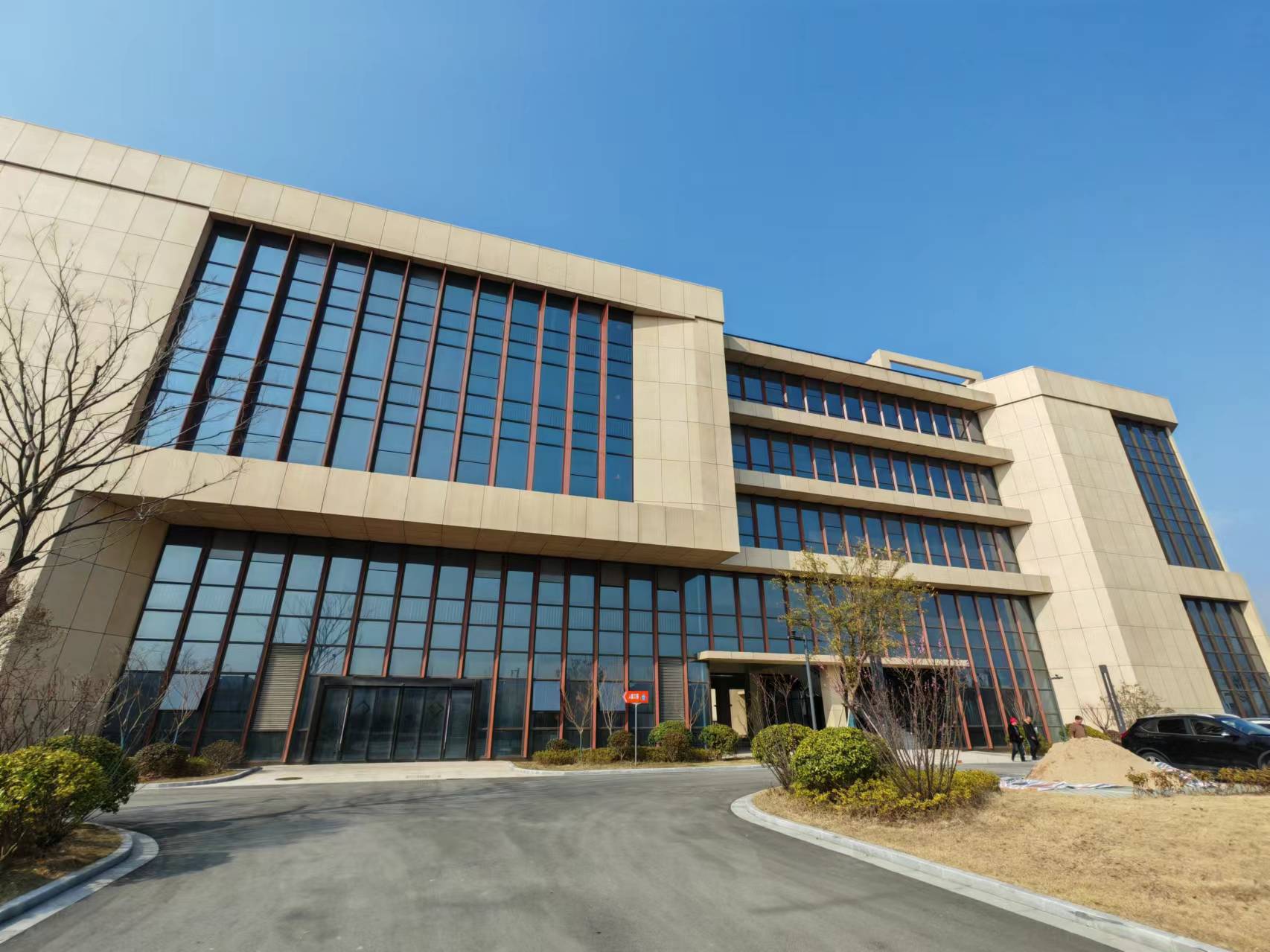 南立面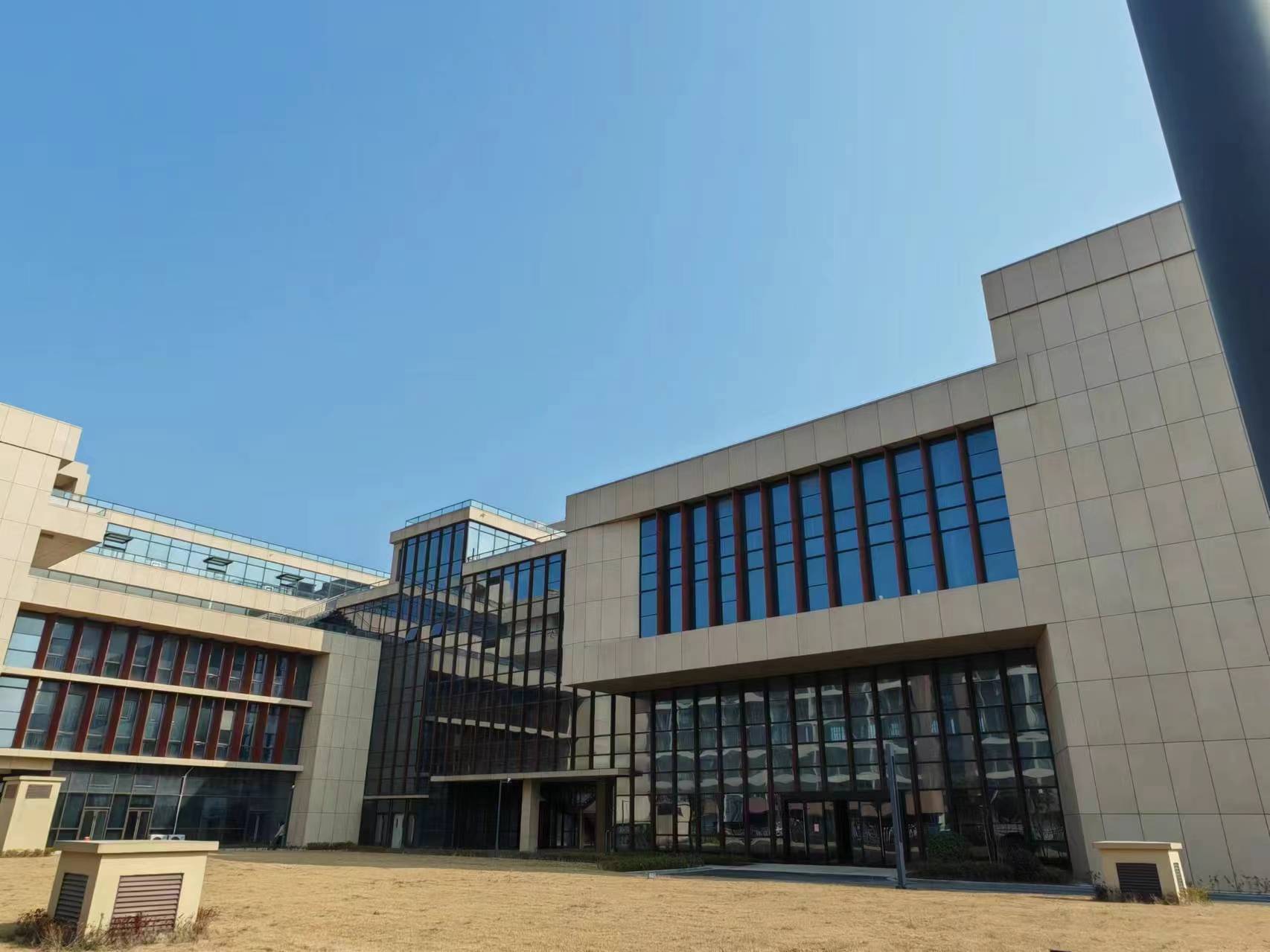 西、北立面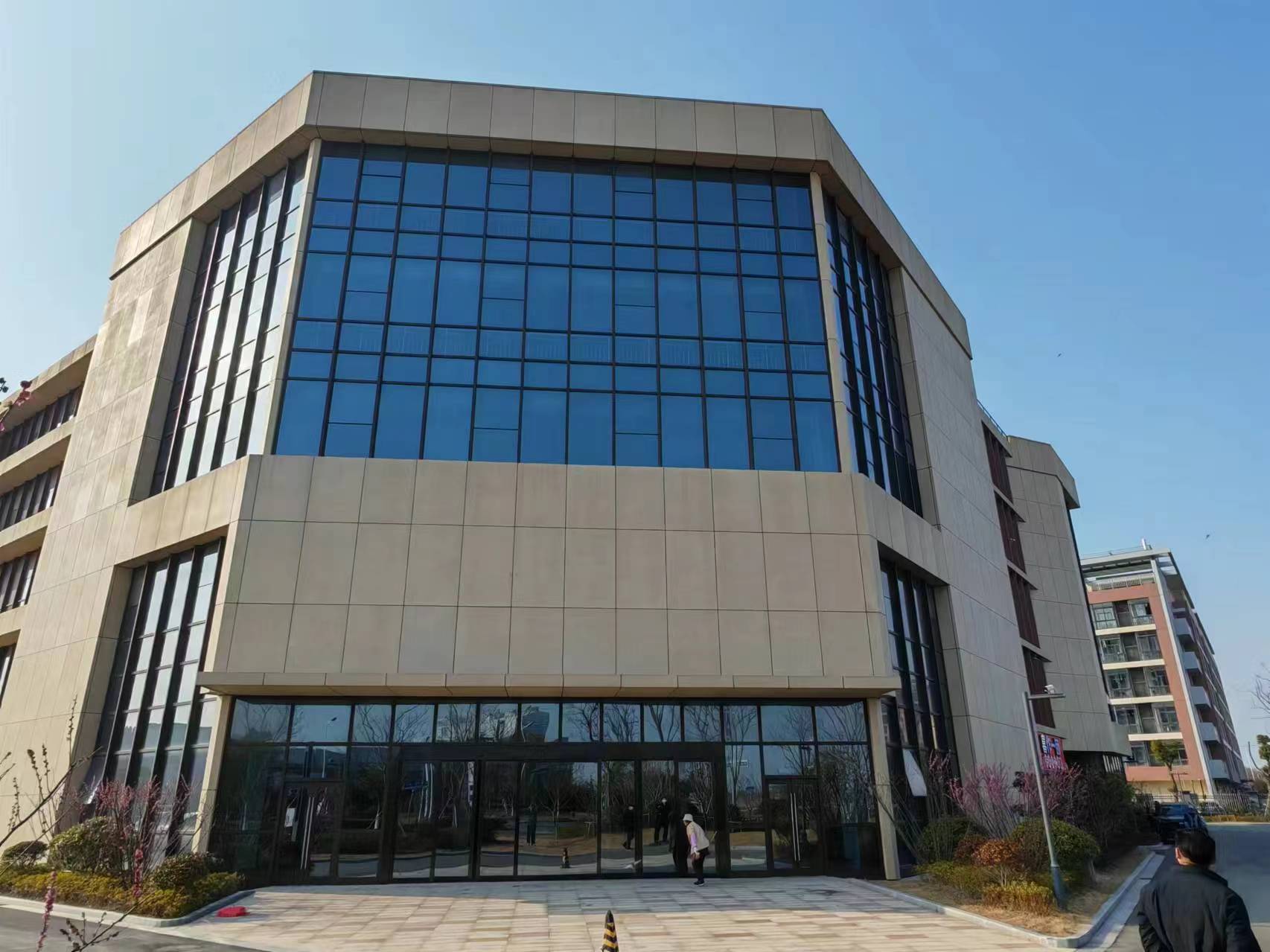 主入口立面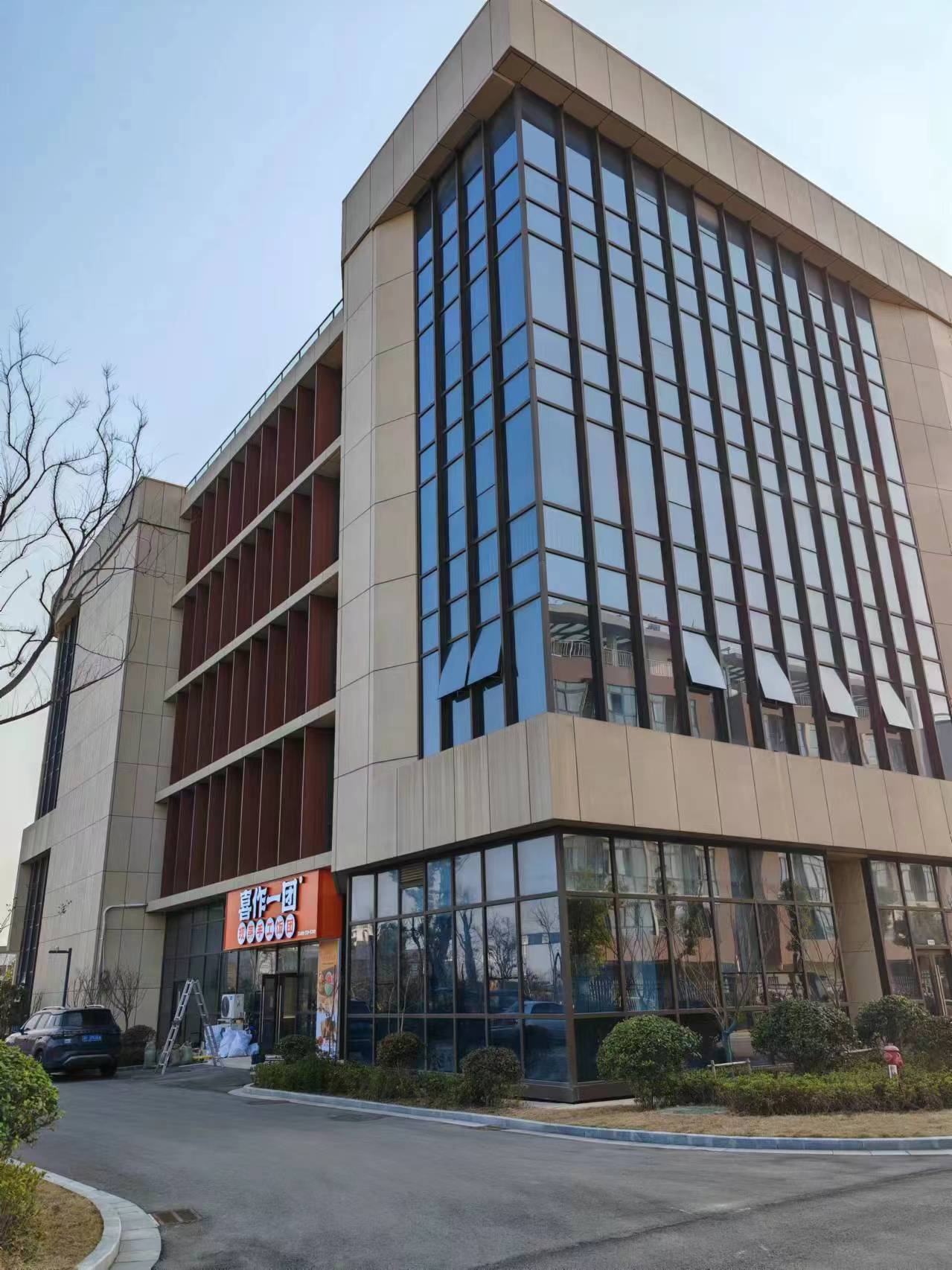 东、北立面